SREDA, 18. 3. 2020)Dobro jutro, moj nadobudnež. Danes bova poskusno pričela s poukom na daljavo. Delala bova po urniku. Če so starši doma, naj ti pomagajo, če ne, poskusi narediti naloge sam. Lep sončen dan ti želim.Spoznavanje okoljaPonovimo – bilo je nekoč, pomladNavodilo: V veliko pisanko za okolje prepiši naslov in datum. Nato v zvezek odgovori na vprašanja. Ustrezno poveži.Kaj potrebujejo rastline za rast?______________________________________________________________________________________________________________________________________________________________________________Ker imaš rad pečeno koruzo, ti je babica dala pest koruznih semen.Kaj boš z njimi naredil, da boš lahko jeseni jedel pečeno koruzo?____________________________________________________________________________________________________________________Naštej pet znanilcev pomladi.__________________________________________________________________________________________Primerjaj prevozni sredstvi. (V odgovor zapiši: Vlak na levi je… Uporabljal se je…. Poganja ga….)Kaj imata vlaka skupnega?____________________________________________________________________________________________________________________Kateri vlak bolj onesnažuje okolje?   ELEKTRIČNI VLAK	PARNI VLAKSlovenski jezikSKRBIMO ZA OKOLJE     (branje in razčlenjevanje besedila)Pripomočki za delo: SDZ str.36, 37, 38; velika pisanka za SLJNajprej razmisli, na kaj pomisliš, ko slišiš besedo ONESNAŽEVANJE.  Nato boš prebral –a besedilo, ki govori o skrbi za okolje. Pred branjem si poglej fotografije, ki so ob besedilu. Sam se nato odloči, katero besedilo boš predstavil nekomu iz tvoje družine. Zato ga še enkrat preberi (samo tisti odlomek, katerega boš predstavil) in si zapomni vsebino. Poveš tudi, če si izvedel –a, kaj novega, poveš ali je vsebina resnična ali ne. Svoje mnenje utemelji.Zvezek (pisanka velika za SLJ): Prepiši naslov in odgovore na vprašanja napiši v zvezek:1. Kako doma varčujete z vodo in elektriko?2. Ali si že sodeloval –a na zbiralnih akcijah (zbiranje papirja, čistilne akcije, zbiranje pokrovčkov,….)?3. Kako pri vas doma ravnate z odpadki?V delovnem zvezku reši naloge na strain 38.MatematikaPONOVIMOPripomočki za delo: karo zvezekNajprej na spletni strani:https://interaktivne-vaje.si/matematika/mat_100/racunam_do_100_stevilske_predstave1.htmlhttps://interaktivne-vaje.si/matematika/mat_100/racunam_do_100_sestevanje.html15 minut vadi seštevanje do 100 in številske predstave do 100. Igro izberi sam. Če te možnosti nimaš, si sam sestavi račune.Potem prepiši spodnje račune in jih izračunaj. Da ne bo prenaporno, si vzemi 5 minut odmora. Starši naj preverijo pravilnost rešitev.83 + 6=                14 + 6=               61 + 7=               52 + 7=77 - 4=                 38 - 7=                 77 - 7=                92 + 8=45 + 3=                22 - 2=                 99 + 1=                75 - 3=ŠportKer je napovedano lepo vreme ti dajem za to uro na izbiro:-Kolesarjenje: če imaš doma koga, ki ima kolesarski izpit in je pripravljen iti s tabo na izlet s kolesom, se lahko odpravita na izlet.-Rolanje: Če imaš v bližini doma površino, kjer lahko varno rolaš se lahko eno uro posvetiš temu. Vadi rolanje naprej, nazaj, po eni nogi, počep, pod oviro,… Pa ne pozabi na čelado in ščitnike.- Hoja: Če ne boš izbral prvih dveh možnosti, pojdi hodit. Pri hoji moraš biti tako hiter, da se ti dihanje pospeši in utrip srca poviša. Najlažje je to, če greš nekam gor: morda Koglo, Vinji vrh,…BODI TELESNO AKTIVEN IN PIJ DOVOLJ VODE!!!Želim ti veliko uspeha in dokaži, da si lahko pri delu samostojen in odgovoren. Tega bomo veseli vsi: ti, jaz in tvoji starši.Učiteljica Nina.	dan samostojnosti in enotnosti novo leto božič slovenski kulturni praznik dan spomina na mrtve  8. februar 25. december 1. januar 26. december 1. november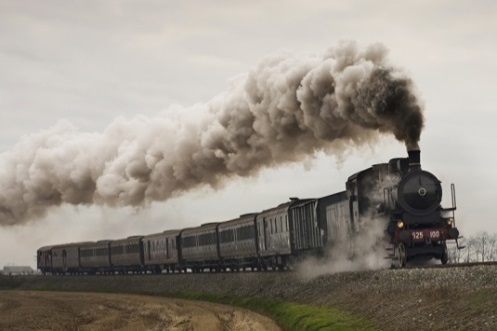 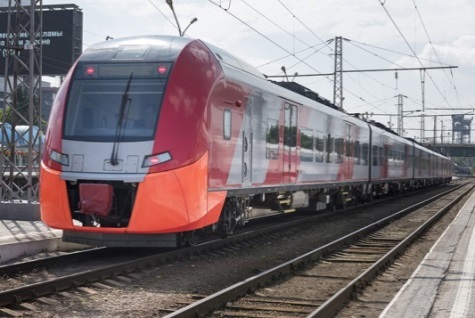 Kateri vlak je na fotografiji?električni vlakparni vlakKateri vlak je na fotografiji?električni vlakparni vlakObkroži čas uporabe.preteklostsedanjostObkroži čas uporabe.preteklostsedanjostKaj ga poganja?vodna paraelektrikaKaj ga poganja?vodna paraelektrikaObkroži črko pri pravilni trditvi.Vlak vozi po tirih.Vlak vozi po cesti.Obkroži črko pri pravilni trditvi.Vlak vozi po tirih.Vlak vozi po cesti.